Друзья!Мы очень рады получать вопросы по поводу выполнения конкурсных заданий для участия в #ФорумГорода. Это значит, что каждый из вас стремится сделать их на «отлично», мечтая оказаться на площадке мероприятия!Итак, рассказываем подробнее о правилах выполнения заданий:Творческая часть: летний кинотеатр 2020 Придумайте летний кинотеатр, который мог бы стать центром притяжения молодежи. Мы решили не ограничивать вас форматом ответа – ждем творческой мысли и креативности! Возможна любая форма представления: презентация, чертеж, скетч, фотография, коллаж, эссе, рассказ, стихотворение.В анкете необходимо либо письменно заполнить ячейку, либо прикрепить ссылку на файл (YouTube, соц. сети, файлообменники).Медийная часть: снимите ролик с рассказом о себе и о месте, которое хотелось бы улучшить в вашем городе. Не забудьте максимально точно и интересно объяснить свою точку зрения.Видеозапись выложите в Instagram, VK или Facebook с хэштегами #ФорумГорода2017 #Роспатриот #Росмолодежь (продолжительность – 1 минута).Медийная часть является обязательной. В анкете необходимо указать ссылку на видеоМы ждем ваших выполненных заданий и, конечно же, скорой встречи! 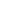 #Роспатриот #ФорумГорода